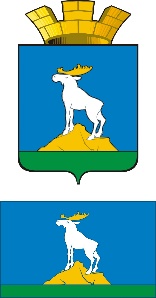 ГЛАВА НИЖНЕСЕРГИНСКОГО ГОРОДСКОГО ПОСЕЛЕНИЯПОСТАНОВЛЕНИЕ17.12.2021        №  356    	г. Нижние Серги   Об утверждении Программы профилактики рисков причинения вреда (ущерба) охраняемым законом ценностям при осуществлении муниципального контроля в сфере благоустройства на территории Нижнесергинского городского поселения.В соответствии со статьей 44 Федерального закона от 31 июля 2020 года № 248-ФЗ «О государственном контроле (надзоре) и муниципальном контроле в Российской Федерации», статьей 17.1 Федерального закона от 06 октября 2003 года № 131–ФЗ «Об общих принципах организации местного самоуправления в Российской Федерации», постановлением Правительства Российской Федерации от 25 июня 2021 года № 990 «Об утверждении Правил разработки и утверждения контрольными (надзорными) органами программы профилактики рисков причинения вреда (ущерба) охраняемым законом ценностям», решением  Думы Нижнесергинского городского поселения от 28 октября 2021 года №70 «Об утверждении Положения о муниципальном контроле на автомобильном транспорте, городском наземном электрическом транспорте и в дорожном хозяйстве на территории Нижнесергинского городского поселения»,  руководствуясь Уставом Нижнесергинского городского поселения, ПОСТАНОВЛЯЮ:    1.Утвердить Программу профилактики рисков причинения вреда (ущерба) охраняемым законом ценностям при осуществлении муниципального контроля в сфере благоустройства на территории Нижнесергинского городского поселения.(прилагается).2. Обнародовать данное постановление путем размещения полного текста через сеть «Интернет» на официальном сайте администрации Нижнесергинского муниципального района.3.Контроль за исполнением настоящего постановления оставляю за собой.Глава Нижнесергинскогогородского поселения                                                                         А.М. Чекасин   